Ordre du jour 11 février 2019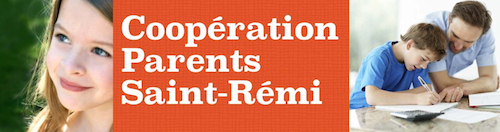 Dates des réÉvenements / DécorationsDécorations – recherche de nouvelle équipeFamille - ÉcoleSoirée patinageReconnaissances de l’équipe école – L’activité du massage : date à déterminerSuivi :Cadeuax St-ValentinCafé-thé -biscuits pour les professeurs en classe le 15 févrierVie communautaire   Vente de GarageCampagnes de financement  Diners pizza / sandwich – Formulaires des profsSuivi :Nouvelle équipe pour déterminer les activités de l’an prochain.Possibilité traiteur pour 2019 Finissants  Danse FluoSoirée Cinema?Expo-Travaux Suivi :La date a été changée au 9 mai et les heures seront de 15 h à 19 h pour permettre un temps adéquat pour le démontage.RémiadesSuiviAutre projets en coursDebarcadèresuiviDates des réunions du CPSRDates des réunions du CPSR15 octobre 20185 novembre 20183 décembre 201814 janvier 201911 février 201911 mars 20191 avril 20196 mai 20193 juin 2019